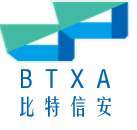 大数据平台加密系统用户手册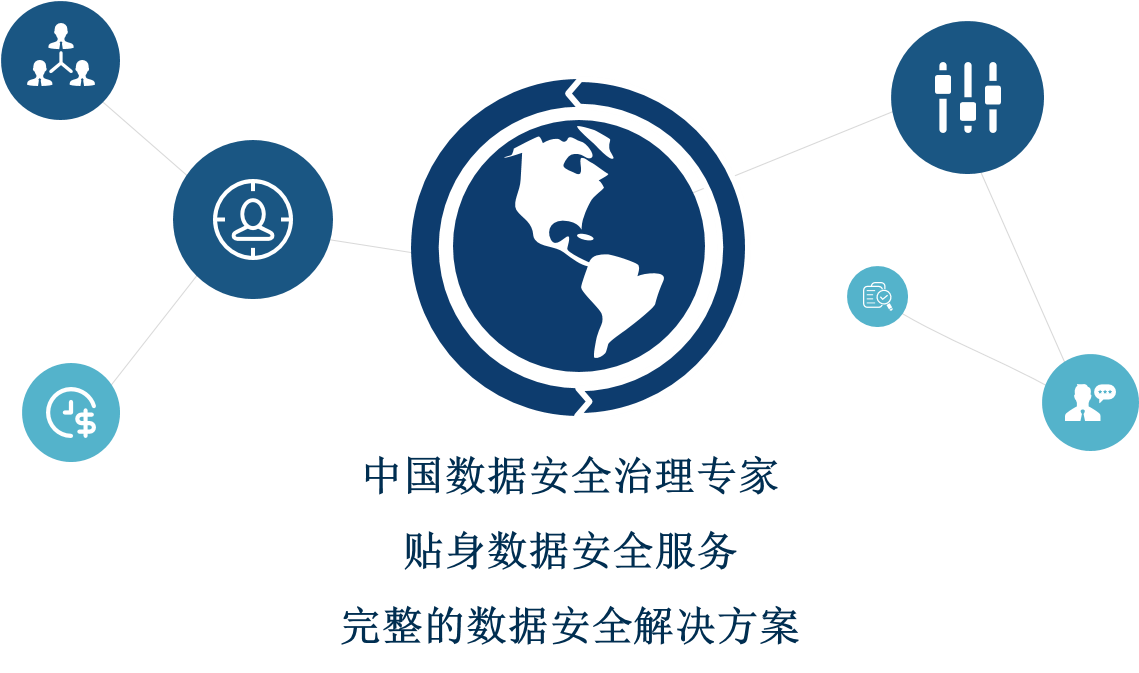 成都比特信安科技有限公司序言关于我们成都比特信安科技有限公司是专注于数据安全治理的专业公司，致力成为中国大数据安全治理的“专业管家”，通过为用户提供贴身数据安全服务和完整的数据安全解决方案来体现公司的核心价值。公司以大数据和数据治理发展趋势为基础，以大数据“系统安全”和“数据安全”为公司技术发展方向，面向运营商、大数据交易所、银行、军工党政单位等数据核心应用部门，提供适用、贴身、安全的数据安全治理综合解决方案。版权说明本系统最终解释权归成都比特信安科技有限公司所有。操作注意事项在使用过程中，请严格按照本手册中的步骤操作，若因操作不当导致发生意外情况，造成任何损失与本公司无关。本手册中的所有界面显示数据均为测试数据，仅供参考。意见反馈如果您对本系统有任何疑问，或者需要我们为您提供相关服务，可通过以下方式联系我们。联系电话：028-87739516  目录序言	2目录	3第一章	系统概述	41	系统简介	42	主要操作流程	4第二章	系统管理员操作概要	51	系统管理	51.1	加密区管理	51.1.1	创建加密种子	51.1.2	创建普通目录	51.1.3	创建加密区	51.1.4	删除加密区	61.1.5	查看加密区	61.2	权限管理	71.2.1	修改文件或目录权限	71.2.2	修改文件或目录权限	7第三章	操作用户操作概要	81	导入SDK 到工程	82	SDK接口调用	82.1	认证接口	82.2	读取文件数据	82.3	读取文件数据	92.4	存储文件数据	92.5	存储文件数据	92.6	创建目录	102.7	删除文件或目录	102.8	浏览目录下的文件或目录	102.9	递归浏览目录下的所有文件或目录	112.10	释放资源	113	使用样例	11系统概述系统简介大数据平台加密系统提供数据的分布式高容错的加密存储功能，对外将接收各种文件类型的数据， 将数据加密后保存到大数据平台里面；当需要使用数据时将数据解密并返回存入时数据。主要操作流程加密任务的主要操作流程如图1所示。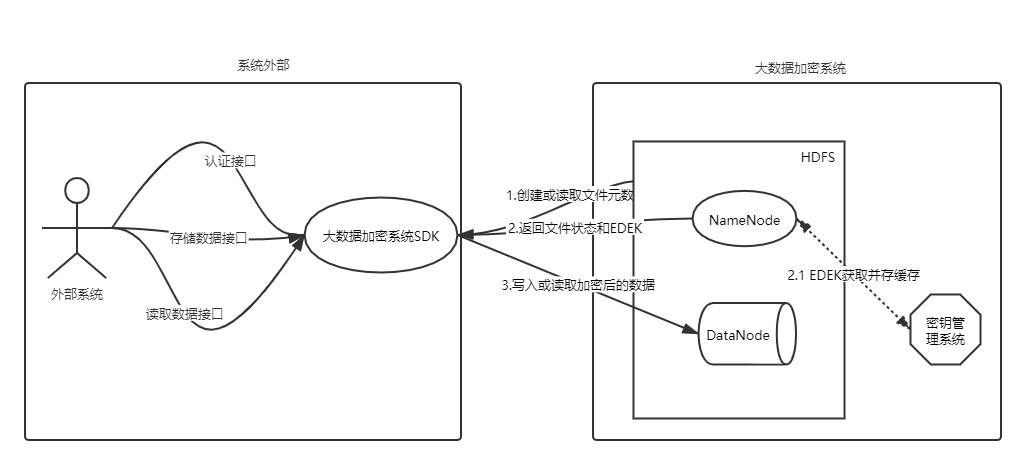 主要操作流程图系统管理员操作概要系统管理加密区管理创建加密种子# hadoop key create <keyName>  <keyName>  :加密种子名称获取帮助信息hadoop key -help create创建普通目录# hdfs dfs -mkdir <path><path>：需要被设置的普通目录获取帮助信息hdfs dfs -help mkdir创建加密区使用hdfs crypto 命令来操作加密区，之后 被放入加密区的文件会被自动加密，有权限查看的用户 查看 会自动解密，所有密钥操作的前提是kms必须正常开启并可访问，否则会报错:Cannot list keys for KeyProvider: KMSClientProvider[http://172.16.192.168:16000/kms/v1/]: java.net.ConnectException: Connection refused将加密种子和普通目录结合，生成加密区。#  hdfs crypto -createZone -keyName <keyName> -path <path>#	<keyName>：密钥名#	<path>: 需要被设置为加密区的目录注意：（1）、当某个目录里有其他目录，不能用于创建加密区
RemoteException: Attempt to create an encryption zone for a non-empty directory.	  （2）、当某个文件夹已经用密钥K1设置为加密区了，再用k2设置这个目录为加密区的时候，会报错，并创建加密区失败：
RemoteException: Directory /testdir2 is already in an encryption zone. (/testdir2)获取帮助信息hdfs crypto -help createZone删除加密区# hdfs dfs -rmr <path>获取帮助信息 hdfs dfs –help rm 查看加密区# hdfs crypto –listZones获取帮助信息hdfs crypto -help listZones权限管理修改文件或目录权限#hdfs dfs -chmod [-R] <modeby 777> <path>获取帮助信息hdfs dfs -help chmod修改文件或目录权限#hdfs dfs -chown [-R] OWNER:GROUP <path>获取帮助信息hdfs dfs -help chown操作用户操作概要导入SDK 到工程将SDK包btxa-crypto-sdk-1.0.jar及依赖的包导入到eclipse或idea java工程中SDK接口调用查看SDK java 代码com.btxa.crypto. IBtxaeCryptoStorageService类中的方法。具体包括如下接口方法：认证接口读取文件数据读取文件数据存储文件数据存储文件数据创建目录删除文件或目录浏览目录下的文件或目录递归浏览目录下的所有文件或目录释放资源使用样例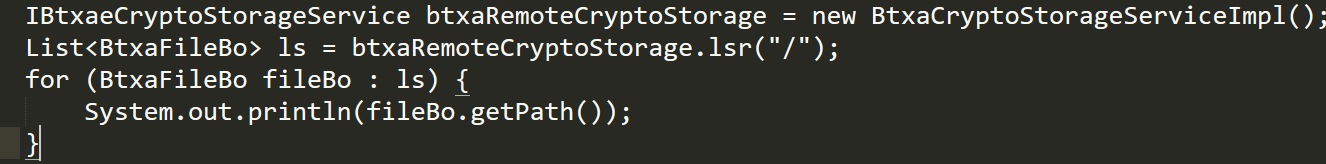 方法login(String username,String passwd)login(String username,String passwd)login(String username,String passwd)参数名参数类型必选说明usernameString是passwdString否密码 可为空返回值tokentoken为空表示失败，反之成功方法read (String hdfsPath,String localPath)read (String hdfsPath,String localPath)read (String hdfsPath,String localPath)参数名参数类型必选说明hdfsPathString是hdfs文件根路径localPathString是存储到本地文件的路径返回值无方法read (String hdfsPath, OutputStream localStream)read (String hdfsPath, OutputStream localStream)read (String hdfsPath, OutputStream localStream)参数名参数类型必选说明hdfsPathString是hdfs文件根路径localStreamOutputStream是本地流返回值无方法write(String localPath, String hdfsPath)write(String localPath, String hdfsPath)write(String localPath, String hdfsPath)参数名参数类型必选说明localPathString是存储到本地文件的路径hdfsPathString是hdfs文件根路径返回值无方法write(InputStream localStream, String hdfsPath)write(InputStream localStream, String hdfsPath)write(InputStream localStream, String hdfsPath)参数名参数类型必选说明localStreamInputStream是本地流hdfsPathString是hdfs文件根路径返回值无方法mkdir(String path)mkdir(String path)mkdir(String path)参数名参数类型必选说明localStreamString是hdfs目录根路径返回值boolean成功 或 失败方法rm(String path, boolean isRecursive)rm(String path, boolean isRecursive)rm(String path, boolean isRecursive)参数名参数类型必选说明pathString是需要删除文件或目录的根路径isRecursiveboolean是是否递归删除目录下的文件返回值boolean成功 或 失败方法ls(String path);ls(String path);ls(String path);参数名参数类型必选说明pathString是需要浏览的文件或目录的根路径返回值List<BtxaFileBo>文件的具体信息方法lsr(String path)lsr(String path)lsr(String path)参数名参数类型必选说明pathString是需要浏览的文件或目录的根路径返回值List<BtxaFileBo>文件的具体信息方法destroy()destroy()destroy()参数名参数类型必选说明返回值无